Mathematics Progression Map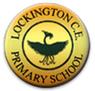 Lockington CE VC Primary SchoolReferences: Power Maths, National Curriculum 2014, White Rose, NRich, NCETM and Twinkl. Level Expected at the End of EYFSLevel Expected at the End of EYFSThe Early Learning Goals that link most closely to the Mathematics National Curriculum have been selected.The Early Learning Goals that link most closely to the Mathematics National Curriculum have been selected.Mathematics: NumberChildren count reliably with numbers from one to 20, place them in order and say which number is one more or one less than a given number. Using quantities and objects, they add and subtract two single-digit numbers and count on or back to find the answer. They solve problems, including doubling, halving and sharing.Mathematics: Shape, space and measureChildren use everyday language to talk about size, weight, capacity, position, distance, time and money to compare quantities and objects and to solve problems. They recognise, create and describe patterns. They explore characteristics of everyday objects and shapes and use mathematical language to describe them.Key Stage 1 National Curriculum ExpectationsThe principal focus of mathematics teaching in key stage 1 is to ensure that pupils develop confidence and mental fluency with whole numbers, counting and place value. This should involve working with numerals, words and the 4 operations, including with practical resources (for example, concrete objects and measuring tools).At this stage, pupils should develop their ability to recognise, describe, draw, compare and sort different shapes and use the related vocabulary. Teaching should also involve using a range of measures to describe and compare different quantities such as length, mass, capacity/volume, time and money.By the end of year 2, pupils should know the number bonds to 20 and be precise in using and understanding place value. An emphasis on practice at this early stage will aid fluency.Pupils should read and spell mathematical vocabulary, at a level consistent with their increasing word reading and spelling knowledge at key stage 1.Key Stage 2 National Curriculum ExpectationsLower Key Stage 2The principal focus of mathematics teaching in lower key stage 2 is to ensure that pupils become increasingly fluent with whole numbers and the 4 operations, including number facts and the concept of place value. This should ensure that pupils develop efficient written and mental methods and perform calculations accurately with increasingly large whole numbers.At this stage, pupils should develop their ability to solve a range of problems, including with simple fractions and decimal place value. Teaching should also ensure that pupils draw with increasing accuracy and develop mathematical reasoning so they can analyse shapes and their properties, and confidently describe the relationships between them. It should ensure that they can use measuring instruments with accuracy and make connections between measure and number.By the end of year 4, pupils should have memorised their multiplication tables up to and including the 12 multiplication table and show precision and fluency in their work.Pupils should read and spell mathematical vocabulary correctly and confidently, using their growing word-reading knowledge and their knowledge of spelling.Upper Key Stage 2The principal focus of mathematics teaching in upper key stage 2 is to ensure that pupils extend their understanding of the number system and place value to include larger integers. This should develop the connections that pupils make between multiplication and division with fractions, decimals, percentages and ratio.At this stage, pupils should develop their ability to solve a wider range of problems, including increasingly complex properties of numbers and arithmetic, and problems demanding efficient written and mental methods of calculation. With this foundation in arithmetic, pupils are introduced to the language of algebra as a means for solving a variety of problems. Teaching in geometry and measures should consolidate and extend knowledge developed in number. Teaching should also ensure that pupils classify shapes with increasingly complex geometric properties and that they learn the vocabulary they need to describe them.By the end of year 6, pupils should be fluent in written methods for all 4 operations, including long multiplication and division, and in working with fractions, decimals and percentages.Pupils should read, spell and pronounce mathematical vocabulary correctly.IntentWe take a mastery approach to the teaching and learning of mathematics. Essentially, our ethos is that all children can be successful in the study of mathematics and that this is achievable when they enjoy learning the subject. We do not accept that ‘some children cannot do maths’ or that children should be limited by prior attainment. Maths is for everyone! We teach the skills to ensure our children are resilient learners who become life-long mathematicians by acquiring a deep, long-term, secure and adaptable understanding. We seek to develop children’s curiosity about the subject, as well as an appreciation of the beauty and power of mathematics. We aim to deliver an inspiring and engaging mathematics curriculum through high quality teaching. In order to improve our mastery approach and the quality of our maths teaching, we have implemented Power Maths which enables children to be numerate, creative, independent, inquisitive, enquiring and confident. Children should not be afraid to make mistakes and should fully embrace the fact that mistakes are part of learning. A mastery curriculum promotes a deep, long-term, secure and adaptable understanding of the subject, so that children become fluent in calculations; possess a growing confidence to reason mathematically and hone their problem-solving skills to allow cross-curricular access.The intention of our maths curriculum is for children to be excited about maths. Developing a positive attitude to this subject is essential. Teachers promote children’s enjoyment of maths and provide opportunities for children to build a conceptual understanding of maths before applying their knowledge to everyday problems and challenges. We ensure that challenge is provided for all children, whatever their understanding.  Children are encouraged to be brave and push the boundaries, deepening their understanding further.The only way to learn mathematics is by doing mathematics.ImplementationWe recognise that children need to be confident and fluent across each yearly objective. To ensure consistent coverage, teachers follow the Power Maths scheme of learning to support their planning. Teachers are also developing their understanding of mastery whilst working within the National Curriculum Objectives.High quality resources are used in conjunction with Power Maths, such as NRich, White Rose and NCETM to support, stretch and challenge all children within the classroom.  In addition, the school’s calculation policy is used to ensure a coherent approach to teaching the operations across our school.Our curriculum builds on the concrete, pictorial, abstract approach. By using all three, the children can explore and demonstrate their mathematical learning. Together, these elements help to cement knowledge so children truly understand what they have learnt.All children, when introduced to a new concept for the first time, are encouraged to physically represent mathematical concepts. Objects and pictures are used to demonstrate and visualise abstract ideas, alongside numbers and symbols. Throughout our school you will see these three methods being used:Concrete – children have the opportunity to use concrete objects and manipulatives to help them understand and explain what they are doing.Pictorial – children then build on this concrete approach by using pictorial representations, which can then be used to reason and solve problems.Abstract – with the foundations firmly laid by using the concrete and pictorial methods, the children can move onto an abstract approach using numbers and key concepts with confidence.In addition, we place a strong emphasis on the power of questioning: this enables us both to explore topics together as a class as well as verbally develop reasoning skills during our lessons.Summative assessments are submitted termly. Teachers use their professional judgement to determine whether a child is working within age-related expectations, above or below. They will base their judgements, for the most part, on the quality, accuracy and understanding of units of work covered in each term. Teachers may also complete maths assessments (e.g. past SATS papers, Twinkl assessments, White Rose assessments) to provide another piece of evidence to support their assessment judgement. Care is taken to ensure that pupils are prepared appropriately for the tests, and any barriers to accessing these is removed.ImpactChildren show confidence in believing that they will achieve objectives for each year group. A quick recall of facts and procedures is demonstrated; this includes the recollection of the times table. There is a flexibility and fluidity which increasingly allows movement between different contexts and representations of maths. Children are given the chance to develop the ability to recognise relationships and make connections in maths lessons. Thus, mathematical concepts or skills are mastered when a child can show it in multiple ways, using the mathematical language to explain their ideas, and can independently apply the concept to new problems in unfamiliar situations. Children show a high level of pride in the presentation and understanding of the work. They are encouraged to take ownership of their learning through self and peer- assessment. The effectiveness of teaching is monitored through lesson observations, book scrutinies and pupil interviews.These factors ensure that we are able to maintain high standards in mathematics. In the Early Years, a mixture of child-initiated and quality teacher-led learning enables the vast majority of pupils to progress seamlessly onto the National Curriculum by achieving their Early Learning Goals in mathematics. At the end of Key Stage 2 achievement will be at least in line with the national average and the percentage of pupils working at Greater Depth will be in line with national averages or above. Upon completion of Year 6, our curriculum enables pupils to be fully prepared and equipped to successfully continue their mathematical learning journey at secondary school and in their later lives.Mathematical Vocabulary Mathematical Vocabulary EYFS30 – 50 months40 – 60 monthsEarly Learning GoalsTo build up vocabulary that reflects the breadth of their experiences.
To extend vocabulary, especially by grouping and naming, exploring the meaning and sounds of new words.KS1KS1 Mathematics National CurriculumYear 1To read and spell mathematical vocabulary, at a level consistent with their increasing word reading and spelling knowledge at year 1.Year 2To read and spell mathematical vocabulary, at a level consistent with their increasing word reading and spelling knowledge at key stage 1.LKS2KS2 Mathematics National CurriculumYear 3To read and spell mathematical vocabulary correctly and confidently, using their growing word reading knowledge and their knowledge of spelling.Year 4	To read and spell mathematical vocabulary correctly and confidently, using their growing word reading knowledge and their knowledge of spelling.UKS2KS2 Mathematics National CurriculumYear 5To read, spell and pronounce mathematical vocabulary correctly.Year 6To read, spell and pronounce mathematical vocabulary correctly.Number and Place Value: CountingNumber and Place Value: CountingEYFS30 – 50 months40 – 60 monthsEarly Learning GoalsTo recite numbers in order to 10.To realise not only objects, but anything can be counted including steps, claps or jumps.To count up to three or four objects by saying one number name for each item.To count out up to six objects from a larger group.To count actions or objects which cannot be moved.To count objects to 10 and beginning to count beyond 10.To count an irregular arrangement of up to ten objects.To estimate how many objects they can see and check by counting them.To count reliably with numbers from one to 20.KS1KS1 Mathematics National CurriculumYear 1To count to and across 100, forwards and backwards, beginning with 0 or 1, or from any given number.To identify one more and one less than a given number.To count in multiples of twos, fives and tens from different multiples to develop their recognition of patterns in the number system, including varied and frequent practice through increasingly complex questions.To recognise and create repeating patterns with objects and with shapes.Year 2To count in steps of 2, 3, and 5 from 0, and in tens from any number, forward and backward.LKS2KS2 Mathematics National CurriculumYear 3To continue to count in ones, tens and hundreds, so that pupils become fluent in the order and place value of numbers to 1000.To count from 0 in multiples of 4, 8, 50 and 100.Year 4	To count in tens and hundreds, and maintain fluency in other multiples through varied and frequent practice.To count in multiples of 6, 7, 9, 25 and 1000.To count backwards through zero to include negative numbers.To find 1000 more or less than a given number.UKS2KS2 Mathematics National CurriculumYear 5To count forwards or backwards in steps of powers of 10 for any given number up to 1 000 000.To interpret negative numbers in context, count forwards and backwards with positive and negative whole numbers, including through zero.Number and Place Value: Identifying, Representing and Estimating NumbersNumber and Place Value: Identifying, Representing and Estimating NumbersEYFS30 – 50 months40 – 60 monthsEarly Learning GoalsTo say the number that is one more than a given number.To find one more or one less from a group of up to five objects, then ten objects.To say which number is one more or one less than a given number from one to 20.Number and Place Value: Reading and Writing NumbersNumber and Place Value: Reading and Writing NumbersEYFS30 – 50 months40 – 60 monthsEarly Learning GoalsTo show an interest in numerals in the environment.To use some number names accurately in play.To recognise some numerals of personal significance.To recognise numerals 1 to 5.KS1KS1 Mathematics National CurriculumYear 1To read and write numbers from 1 to 20 in numerals and words.To count, read and write numbers to 100 in numerals.	Year 2To read and write numbers to at least 100 in numerals and in words.LKS2KS2 Mathematics National CurriculumYear 3To read and write numbers up to 1000 in numerals and in words.UKS2KS2 Mathematics National CurriculumYear 5To read and write numbers to at least 1 000 000 and determine the value of each digit.Year 6To say, read and write, numbers up to 10 000 000 accurately and determine the value of each digit.Number and Place Value: Compare and Order NumbersNumber and Place Value: Compare and Order NumbersEYFS30 – 50 months40 – 60 monthsEarly Learning GoalsTo compare two groups of objects, saying when they have the same number.To use the language of ‘more’ and ‘fewer’ to compare two sets of objects.To place numbers one to 20 in order.KS1KS1 Mathematics National CurriculumYear 2To compare and order numbers from 0 up to 100; use <, > and = signs.LKS2KS2 Mathematics National CurriculumYear 3To compare and order numbers up to 1000.Year 4	To order and compare numbers beyond 1000.UKS2KS2 Mathematics National CurriculumYear 5To order and compare numbers to at least 1 000 000 and determine the value of each digit.Year 6To order and compare numbers up to 10 000 000 accurately and determine the value of each digit.Number and Place Value: Understanding Place ValueNumber and Place Value: Understanding Place ValueEYFS30 – 50 months40 – 60 monthsEarly Learning GoalsTo show curiosity about numbers by offering comments or asking questions.KS1KS1 Mathematics National CurriculumYear 2To recognise the place value of each digit in a two-digit number (tens, ones) to become fluent and apply their knowledge of numbers to reason with, discuss and solve problems.To begin to understand zero as a place holder.LKS2KS2 Mathematics National CurriculumYear 3To recognise the place value of each digit in a three-digit number (hundreds, tens, ones) and apply partitioning related to place value using varied and increasingly complex problems, building on work in year 2 (for example, 146 = 100 + 40 and 6, 146 = 130 + 16).Year 4To recognise the place value of each digit in a four-digit number.To begin to extend their knowledge of the number system to include the decimal numbers and fractions that they have met so far.	UKS2KS2 Mathematics National CurriculumYear 5To extend and apply their understanding of the number system to the decimal numbers and fractions that they have met so far.Year 6To use negative numbers in context, and calculate intervals across zero.Number and Place Value: RoundingNumber and Place Value: RoundingLKS2KS2 Mathematics National CurriculumYear 4	To round any number to the nearest 10, 100 or 1000.To connect estimation and rounding numbers to the use of measuring instruments.UKS2KS2 Mathematics National CurriculumYear 5To round any number up to 1 000 000 to the nearest 10, 100, 1000, 10 000 and 100 000.Year 6To round any whole number to a required degree of accuracy.Number and Place Value: Roman NumeralsNumber and Place Value: Roman NumeralsLKS2KS2 Mathematics National CurriculumYear 4	To read Roman numerals to 100 (I to C) and know that over time, the numeral system changed to include the concept of zero and place value.UKS2KS2 Mathematics National CurriculumYear 5To read Roman numerals to 1000 (M) and recognise years written in Roman numerals.Number and Place Value: Solve Problems Number and Place Value: Solve Problems EYFS30 – 50 months40 – 60 monthsEarly Learning GoalsTo show an interest in number problems.To begin to identify own mathematical problems based on own interests and fascinations.KS1KS1 Mathematics National CurriculumYear 1To practise ordinal numbers and solve simple concrete problems.Year 2To use place value and number facts to solve related problems to develop fluency.LKS2KS2 Mathematics National CurriculumYear 3To solve number problems and practical problems involving these ideas.Year 4	To solve number and practical problems that involve all of the above and with increasingly large positive numbers.UKS2KS2 Mathematics National CurriculumYear 5To solve number problems and practical problems that involve all of the above.Year 6To solve number and practical problems that involve all of the above.Addition and Subtraction: Mental CalculationsAddition and Subtraction: Mental CalculationsEYFS30 – 50 months40 – 60 monthsEarly Learning GoalsTo find the total of items in two groups by counting all of them.To begin to use the vocabulary involved in adding and subtracting in practical activities and discussion.To add and subtract two single-digit numbers and count on and back to find the answer using quantities and objects.KS1KS1 Mathematics National CurriculumYear 1To add and subtract one-digit and two-digit numbers to 20, including zero.To realise the effect of adding or subtracting zero.Year 2To extend the language of addition and subtraction to include sum and difference.To show that addition of two numbers can be done in any order (commutative) and subtraction of one number from another cannot.To add and subtract numbers using an efficient strategy, explaining their method verbally using concrete objects, pictorial representations, and mentally, including:  a two-digit number and ones, a two-digit number and tens, two two-digit numbers, add three one-digit numbers.LKS2KS2 Mathematics National CurriculumYear 3To add and subtract numbers mentally, including: two-digit numbers, where the answers could exceed 100, a three-digit number and ones, a three-digit number and tens and a three-digit number and hundreds.Year 4	To continue to practise both mental methods and columnar addition and subtraction with increasingly large numbers to aid fluency.UKS2KS2 Mathematics National CurriculumYear 5To add and subtract numbers mentally with increasingly large numbers.Year 6To perform mental calculations, including with mixed operations and large numbers.Addition and Subtraction: Number BondsAddition and Subtraction: Number BondsKS1KS1 Mathematics National CurriculumYear 1To memorise, represent and use number bonds and related subtraction facts within 20.Year 2To recall all number bonds to and within 10 and use these to reason with and calculate bonds to and within 20, recognising other associated additive relationships.To recall and use addition and subtraction facts to 20 to become fluent in deriving associative facts (e.g. 10 – 7 = 3, 100 – 70 = 30) and derive and use related facts up to 100.Addition and Subtraction: Written CalculationsAddition and Subtraction: Written CalculationsKS1KS1 Mathematics National CurriculumYear 1To read, write and interpret mathematical statements involving addition (+), subtraction (–) and equals (=) signs.Year 2To begin to record addition and subtraction in columns to support place value and prepare for formal written methods with larger numbers.LKS2KS2 Mathematics National CurriculumYear 3To use the understanding of place value and partitioning to enable adding and subtracting numbers with up to three digits, using formal written methods of columnar addition and subtraction to become fluent.Year 4	To add and subtract numbers with up to four digits using the formal written methods of columnar addition and subtraction where appropriate.UKS2KS2 Mathematics National CurriculumYear 5To add and subtract whole numbers with more than four digits, including using formal written methods of columnar addition and subtraction fluently.Addition and Subtraction: Inverse Operations, Estimating and Checking AnswersAddition and Subtraction: Inverse Operations, Estimating and Checking AnswersKS1KS1 Mathematics National CurriculumYear 2To recognise and use the inverse relationship between addition and subtraction and use this to check calculations and solve missing number problems.LKS2KS2 Mathematics National CurriculumYear 3To estimate the answer to a calculation and use inverse operations to check answers.Year 4	To estimate and use inverse operations to check answers to a calculation.UKS2KS2 Mathematics National CurriculumYear 5To use rounding to check answers to calculations and determine, in the context of a problem, levels of accuracy.Year 6To round answers to a specified degree of accuracy, for example, to the nearest 10, 20, 50 etc., but not to a specified number of significant figures.Addition and Subtraction: Order of OperationsAddition and Subtraction: Order of OperationsUKS2KS2 Mathematics National CurriculumYear 6To use their knowledge of the order of operations to carry out calculations involving the four operations.Addition and Subtraction: Solve ProblemsAddition and Subtraction: Solve ProblemsEYFS30 – 50 months40 – 60 monthsEarly Learning GoalsTo solve problems, including doubling, halving and sharing.KS1KS1 Mathematics National CurriculumYear 1To discuss and solve one-step problems (in familiar practical contexts) that involve addition and subtraction, using concrete objects and pictorial representations, and missing number problems. Problems include the terms: put together, add, altogether, total, take away, distance between, difference between, more than and less than, so that pupils develop the concept of addition and subtraction and are enable to use these operations flexibly.Year 2To solve problems with addition and subtraction:  using concrete objects and pictorial representations, including those involving numbers, quantities and measures applying their increasing knowledge of mental and written methods.Multiplication and Division: Mental CalculationsMultiplication and Division: Mental CalculationsKS1KS1 Mathematics National CurriculumYear 2To begin to use other multiplication tables and recall multiplication facts, including using related division facts to perform written and mental calculations.To begin to relate multiplication and division facts to fractions and measures (e.g., 40 ÷ 2 = 20, 20 is a half of 40).To show that multiplication of two numbers can be done in any order (commutative) and division of one number by another cannot, to develop multiplicative reasoning.LKS2KS2 Mathematics National CurriculumYear 3To write and calculate mathematical statements for multiplication and division using the multiplication tables that they know, including for two-digit numbers times one-digit numbers, using efficient mental methods, for example, using commutativity and associativity, and progressing to formal reliable written methods of short multiplication and division.Year 4	To combine their knowledge of number facts and rules of arithmetic to solve mental and written calculations, e.g. 2 x 6 x 5 = 10 x 6 = 60.To practise mental methods and extend this to three-digit numbers to derive associative facts, (e.g. 600 ÷ 3 = 200 can be derived from 2 x 3 = 6).To recognise and use factor pairs and commutativity in mental calculations.To use place value, known and derived facts to multiply and divide mentally, including: multiplying by 0 and 1; dividing by 1; multiplying together three numbers.UKS2KS2 Mathematics National CurriculumYear 5To multiply and divide numbers mentally drawing upon known facts.Year 6To perform mental calculations, including with mixed operations and large numbers.Multiplication and Division: Multiplication and Division FactsMultiplication and Division: Multiplication and Division FactsKS1KS1 Mathematics National CurriculumYear 1To make connections between arrays, number patterns, and counting in twos, fives and tens.Through grouping and sharing small quantities, pupils begin to understand: multiplication and division; doubling numbers and quantities; and finding simple fractions of objects, numbers and quantities.Year 2To use a variety of language to describe multiplication and division.To count from 0 in multiples of 4, 8, 50 and 100.To recall and use multiplication and division facts for the 2, 5 and 10 multiplication tables, including recognising odd and even numbers and use them to solve simple problems, demonstrating an understanding of commutativity as necessary.To connect the 10 multiplication table to place value, and the 5 multiplication table to the divisions on the clock face.LKS2KS2 Mathematics National CurriculumYear 3To recall and use multiplication and division facts for the 3, 4 and 8 multiplication tables when they are calculating mathematical statements in order to improve fluency.To connect the 2, 4 and 8 multiplication tables through doubling.Year 4	To recall multiplication and division facts for multiplication tables up to 12 × 12 to aid fluency.To write statements about the equality of expressions (for example, use the distributive law 39 × 7 = 30 × 7 + 9 × 7 and associative law (2 × 3) × 4 = 2 × (3 × 4)).UKS2KS2 Mathematics National CurriculumYear 5To apply all the multiplication tables and related division facts frequently, commit them to memory and use them confidently to make larger calculations.Year 6To continue to use all the multiplication tables to calculate mathematical statements in order to maintain their fluency.Multiplication and Division: Written CalculationsMultiplication and Division: Written CalculationsKS1KS1 Mathematics National CurriculumYear 2To calculate mathematical statements for multiplication and division within the multiplication tables and write them using the multiplication (×), division (÷) and equals (=) signs.To begin to use other multiplication tables and recall multiplication facts, including using related division facts to perform written and mental calculations.LKS2KS2 Mathematics National CurriculumYear 3To write and calculate mathematical statements for multiplication and division using the multiplication tables that they know, including for two-digit numbers times one-digit numbers, using efficient mental methods, for example, using commutativity and associativity, and progressing to formal reliable written methods of short multiplication and division. (included in mental calculation section)Year 4	To multiply two-digit and three-digit numbers by a one-digit number using the formal written layout of short multiplication with exact answers.To become fluent in the formal written method of short division with exact answers.UKS2KS2 Mathematics National CurriculumYear 5To multiply numbers up to four digits by a one- or two-digit number using a formal written method, including long multiplication for two-digit numbers fluently.To divide numbers up to four digits by a one-digit number using the formal written method of short division and interpret remainders appropriately for the context fluently.To multiply and divide whole numbers and those involving decimals by 10, 100 and 1000.Year 6To multiply multi-digit numbers up to four digits by a two-digit whole number using the formal written method of long multiplication.To divide numbers up to four digits by a two-digit whole number using the formal written method of long division, and interpret remainders as whole number remainders, fractions, or by rounding, as appropriate for the context.To divide numbers up to four digits by a two-digit number using the formal written method of short division where appropriate, interpreting remainders according to the context. Perform mental calculations, including with mixed operations and large numbers.Multiplication and Division: Properties of NumbersMultiplication and Division: Properties of NumbersUKS2KS2 Mathematics National CurriculumYear 5To use and understand the terms factor, multiple and prime, square and cube numbers and use them to construct equivalencestatements.To identify multiples and factors, including finding all factor pairs of a number, and common factors of two numbers.To know and use the vocabulary of prime numbers, prime factors and composite(non-prime) numbers. To establish whether a number up to 100 is prime and recall prime numbers up to 19.To recognise and use square numbers and cube numbers, and the notation for squared (²) and cubed (³).Year 6To identify common factors, common multiples and prime numbers.Multiplication and Division: Order of OperationsMultiplication and Division: Order of OperationsUKS2KS2 Mathematics National CurriculumYear 6To use their knowledge of the order of operations to carry out calculations involving the four operations.Multiplication and Division: Solve ProblemsMultiplication and Division: Solve ProblemsKS1KS1 Mathematics National CurriculumYear 1To solve one-step problems involving multiplication and division, by calculating the answer using concrete objects, pictorial representations and arrays with the support of the teacher.Year 2To solve problems involving multiplication and division, using materials, arrays, repeated addition, mental methods, and multiplication and division facts, including problems in contexts.LKS2KS2 Mathematics National CurriculumYear 3To solve simple problems in contexts, deciding which of the four operations to use and why. These include missing number problems, involving multiplication and division, including measuring and positive integer scaling problems and correspondence problems in which n objects are connected to m objects.Year 4	To solve two-step problems in contexts involving multiplying and adding, including using the distributive law to multiply two-digit numbers by one digit, integer scaling problems and harder correspondence problems, such as n objects are connected to m objects.UKS2KS2 Mathematics National CurriculumYear 5To solve problems involving multiplication and division including using their knowledge of factors and multiples, squares and cubes.To solve problems, including in missing number problems, involving addition, subtraction, multiplication and division and a combination of these, including understanding the meaning of the equals sign (to indicate equivalence).To solve problems involving multiplication and division, including scaling by simple fractions and problems involving simple rates.Year 6To solve problems involving addition, subtraction, multiplication and division.To use estimation to check answers to calculations and determine, in the context of a problem, an appropriate degree of accuracy.Fractions, Decimals and Percentages: CountingFractions, Decimals and Percentages: CountingKS1KS1 Mathematics National CurriculumYear 2To count in fractions up to 10, starting from any number and using the 1/2 and 2/4  equivalence on the number line.LKS2KS2 Mathematics National CurriculumYear 3To count up and down in tenths; recognise that tenths arise from dividing an object into 10 equal parts and in dividing one-digit numbers or quantities by ten.Year 4	To count up and down in hundredths; recognise that hundredths arise when dividing an object by one hundred and dividing tenths by ten.UKS2KS2 Mathematics National CurriculumYear 5To extend counting from year 4, using decimals and fractions including bridging zero, for example on a number line.To continue to practise counting forwards and backwards in simple fractions.Fractions, Decimals and Percentages: Recognising, Finding and Naming FractionsFractions, Decimals and Percentages: Recognising, Finding and Naming FractionsKS1KS1 Mathematics National CurriculumYear 1To recognise, find and name a half as one of two equal parts of an object, shape or quantity by solving problems.To recognise, find and name a quarter as one of four equal parts of an object, shape or quantity by solving problems.To connect halves and quarters to the equal sharing and grouping of sets of objects and to measures, as well as recognising and combining halves and quarters as parts of a whole.Year 2To recognise, find, name, identify and write fractions 1/3, 1/4, 2/4, 1/2 and 3/4 of a length, number, shape, set of objects or quantity and know that all parts must be equal parts of the whole.To connect unit fractions to equal sharing and grouping, to numbers when they can be calculated, and to measures, finding fractions of lengths, quantities, sets of objects or shapes. They meet 3/4 as the first example of a non-unit fraction.LKS2KS2 Mathematics National CurriculumYear 3To understand the relation between unit fractions as operators (fractions of), and division by integers.To recognise, understand and use fractions as numbers: unit fractions and non-unit fractions with small denominators as numbers on the number line (going beyond 0 -1 and relating this to measure), and deduce relations between them, such as size and equivalence.To recognise, find and write fractions of a discrete set of objects: unit fractions and non-unit fractions with small denominators.Year 4	To make connections between fractions of a length, of a shape and as a representation of one whole or set of quantities.To know that decimals and fractions are different ways of expressing numbers and proportions.To understand the relation between non-unit fractions and multiplication and division of quantities, with particular emphasis on tenths and hundredths.UKS2KS2 Mathematics National CurriculumYear 5To identify, name and write equivalent fractions of a given fraction, represented visually, including tenths and hundredths.Fractions, Decimals and Percentages: Comparing and OrderingFractions, Decimals and Percentages: Comparing and OrderingLKS2KS2 Mathematics National CurriculumYear 3To compare and order unit fractions, and fractions with the same denominators.UKS2KS2 Mathematics National CurriculumYear 5To compare and order fractions whose denominators are all multiples of the same number.Year 6To compare and order fractions, including fractions > 1.Fractions, Decimals and Percentages: Adding and Subtracting FractionsFractions, Decimals and Percentages: Adding and Subtracting FractionsLKS2KS2 Mathematics National CurriculumYear 3To add and subtract fractions with the same denominator within one whole through a variety of increasingly complex problems to improve fluency.Year 4	To add and subtract fractions with the same denominator to become fluent through a variety of increasingly complex problems beyond one whole.UKS2KS2 Mathematics National CurriculumYear 5To add and subtract fractions with the same denominator and denominators that are multiples of the same number to become fluent through a variety of increasingly complex problems.To recognise mixed numbers and improper fractions and convert from one form to the other and write mathematical statements > 1 as a mixed number.Year 6To add and subtract fractions with different denominators and mixed numbers, using the concept of equivalent fractions starting with fractions where the denominator of one fraction is a multiple of the other and progress to varied and increasingly complex problems.Fractions, Decimals and Percentages: Multiplying and Dividing FractionsFractions, Decimals and Percentages: Multiplying and Dividing FractionsUKS2KS2 Mathematics National CurriculumYear 5To continue to develop their understanding of fractions as numbers, measures and operators by finding fractions of numbers and quantities.To multiply proper fractions and mixed numbers by whole numbers, supported by materials and diagrams.Year 6To multiply simple pairs of proper fractions, writing the answer in its simplest form using a variety of images to support their understanding of multiplication with fractions.To divide proper fractions by whole numbers.Fractions, Decimals and Percentages: EquivalenceFractions, Decimals and Percentages: EquivalenceKS1KS1 Mathematics National CurriculumYear 2To write simple fractions for example, 1/2 of 6 = 3 and recognise the equivalence 2/4  and 1/2.LKS2KS2 Mathematics National CurriculumYear 3To recognise and show, using diagrams, equivalent fractions with small denominators.Year 4	To use factors and multiples to recognise equivalent fractions and simplify where appropriate.To recognise and show, using diagrams, families of common equivalent fractions.To recognise and write decimal equivalents of any number of tenths or hundredths.To recognise and write decimal equivalents to  , , .UKS2KS2 Mathematics National CurriculumYear 5To read and write decimal numbers as fractions.To recognise and use thousandths and relate them to tenths, hundredths, decimal equivalents and measures.To recognise the per cent symbol (%) and understand that per cent relates to ‘number of parts per hundred’, and write percentages as a fraction with denominator 100, and as a decimal.Year 6To recall and use equivalences between simple fractions, decimals and percentages, including in different contexts.To use common factors to simplify fractions; use common multiples to express fractions in the same denomination.Fractions, Decimals and Percentages: Comparing and Ordering DecimalsFractions, Decimals and Percentages: Comparing and Ordering DecimalsLKS2KS2 Mathematics National CurriculumYear 4	To learn decimal notation and the language associated with it, including in the context of measurements.To represent numbers with one or two decimal places in several ways, such as on number lines.To compare numbers, amounts and quantities with the same number of decimal places up to two decimal places.UKS2KS2 Mathematics National CurriculumYear 5To read, say, write, order and compare numbers with up to three decimal places.Year 6To identify the value of each digit in numbers given to three decimal places.Fractions, Decimals and Percentages: Rounding DecimalsFractions, Decimals and Percentages: Rounding DecimalsLKS2KS2 Mathematics National CurriculumYear 4To round decimals with one decimal place to the nearest whole number.UKS2KS2 Mathematics National CurriculumYear 5To round decimals with two decimal places to the nearest whole number and to one decimal place.Fractions, Decimals and Percentages: Adding and Subtracting DecimalsFractions, Decimals and Percentages: Adding and Subtracting DecimalsUKS2KS2 Mathematics National CurriculumYear 5To mentally add and subtract tenths, and one-digit whole numbers and tenths.To practise adding and subtracting decimals, including a mix of whole numbers and decimals, decimals with different numbers of decimal places, and complements of 1.Fractions, Decimals and Percentages: Multiplying and Dividing DecimalsFractions, Decimals and Percentages: Multiplying and Dividing DecimalsLKS2KS2 Mathematics National CurriculumYear 4	To find the effect of dividing a one or two-digit number by 10 and 100, identifying the value of the digits in the answer as ones, tenths and hundredths.UKS2KS2 Mathematics National CurriculumYear 6To multiply and divide numbers by 10, 100 and 1000 giving answers up to three decimal places.To associate a fraction with division and calculate decimal fraction equivalents for a simple fraction.To multiply one-digit numbers with up to two decimal places by whole numbers in practical contexts, such as measures and money.To multiply and divide numbers with up to two decimal places by one-digit and two-digit whole numbers in practical contexts involving measures and money.To use written division methods in cases where the answer has up to two decimal places.To recognise division calculations as the inverse of multiplication.Fractions, Decimals and Percentages: Solve ProblemsFractions, Decimals and Percentages: Solve ProblemsLKS2KS2 Mathematics National CurriculumYear 3To solve problems that involve all of the above.Year 4	To solve problems involving increasingly harder fractions to calculate quantities, and fractions to divide quantities, including non-unit fractions where the answer is a whole number.To solve simple measure and money problems involving fractions and decimals to two decimal places.UKS2KS2 Mathematics National CurriculumYear 5To solve problems involving numbers up to three decimal places.To make connections between percentages, fractions and decimals and relate this to finding ‘fractions of’ to solve problems which require knowing percentage and decimal equivalents of 1/2, 1/4, 1/5, 2/5, 4/5 and those fractions with a denominator of a multiple of 10 or 25.Year 6To solve problems which require answers to be rounded to specified degrees of accuracy and checking the reasonableness of their answers.AlgebraAlgebraUKS2KS2 Mathematics National CurriculumYear 6To introduce the language of algebra as a means for solving a variety of problems.To introduce the use of symbols and letters to represent variables and unknowns in mathematical familiar situations, such as: missing numbers, lengths, coordinates and angles.To use simple formulae.To generate and describe linear number sequences.To express missing number problems algebraically.To find pairs of numbers that satisfy an equation with two unknowns.To enumerate possibilities of combinations of two variables.Measurement: Describe, Measure, Compare and Solve (All Strands)Measurement: Describe, Measure, Compare and Solve (All Strands)EYFS30 – 50 months40 – 60 monthsEarly Learning GoalsTo order two or three items by length or height.To order two items by weight or capacity.To use everyday languages to talk about size, weight, capacity, position, distance, time and money to compare quantities and objects and solve problems.KS1KS1 Mathematics National CurriculumYear 1To compare, describe and solve practical problems for: lengths and heights, mass/weight, capacity and volume, time.To measure and begin to record the following: lengths and heights, mass/weight, capacity and volume, time.To move from using and comparing different types of quantities and measures using non-standard units, including discrete (for example, counting) and continuous (for example, liquid) measurement, to using manageable common standard units using measuring tools, such as a ruler, weighing scales and containers.Year 2To choose and use appropriate standard units with increasing accuracy using their knowledge of the number system to estimate and measure length/height in any direction (m/cm); mass (kg/g); temperature (°C); capacity (litres/ml) to the nearest appropriate unit, using rulers, scales, thermometers and measuring vessels.To use the appropriate language and record using standard abbreviations.To compare and order lengths, mass, volume/capacity and record the results using >, < and =.To compare measures including simple multiples such as ‘half as high’; ‘twice as wide’.LKS2KS2 Mathematics National CurriculumYear 3To measure using the appropriate tools and units, compare (including simple scaling by integers) add and subtract using mixed units: lengths (m/cm/mm); mass (kg/g); volume/capacity (l/ml).Year 4	To estimate, compare and calculate different measures, including money in pounds and pence.UKS2KS2 Mathematics National CurriculumYear 5To use all four operations to solve problems involving measure using decimal notation, including scaling and conversions.Year 6To use a number line, to add and subtract positive and negative integers for measures such as temperature.To solve problems involving the calculation and conversion of units of measure, using decimal notation up to three decimal places where appropriate.Measurement: Converting Units of Measure (All Strands)Measurement: Converting Units of Measure (All Strands)LKS2KS2 Mathematics National CurriculumYear 4	To use multiplication to convert from larger to smaller units.To convert between different units of measure and build on their understanding of place value and decimal notation to record metric measures, including money.UKS2KS2 Mathematics National CurriculumYear 5To use the knowledge of place value and multiplication and division to convert between standard units.To convert between different units of metric measure.To understand and use approximate equivalences between metric units and common imperial units.Year 6To use, read, write and convert between standard units, converting measurements of length, mass, volume and time from a smaller unit of measure to a larger unit, and vice versa, using decimal notation to up to three decimal places.To convert between miles and kilometres.To know approximate conversions to tell if an answer is sensible.Measurement: Telling the TimeMeasurement: Telling the TimeEYFS30 – 50 months40 – 60 monthsEarly Learning GoalsTo use everyday language related to time.To order and sequence familiar events.To measure short periods of time in simple ways.KS1KS1 Mathematics National CurriculumYear 1To sequence events in chronological order using language.To recognise and use language relating to dates, including days of the week, weeks, months and years.To tell the time to the hour and half past the hour and draw the hands on a clock face to show these times.Year 2To read, tell and write the time to five minutes, including quarter past/to the hour/half hour and draw the hands on a clock face to show these times.To become fluent in telling the time on analogue clocks and recording it.To know the number of minutes in an hour and the number of hours in a day.To compare and sequence intervals of time.LKS2KS2 Mathematics National CurriculumYear 3To tell and write the time from an analogue clock, including using Roman numerals from I to XII, and 12-hour and 24-hour clocks.To begin to use digital 12-hour clocks and record their times in preparation for using digital 24-hour clocks in year 4.To estimate and read time with increasing accuracy to the nearest minute; record and compare time in terms of seconds, minutes and hours.To use vocabulary such as o’clock, a.m./p.m., morning, afternoon, noon and midnight.To know the number of seconds in a minute and the number of days in each month, year and leap year.To compare durations of events.Year 4	To read, write and convert time between analogue and digital 12- and 24-hour clocks.To solve problems involving converting from hours to minutes; minutes to seconds; years to months; weeks to days.UKS2KS2 Mathematics National CurriculumYear 5To solve problems involving converting between units of time.Measurement: MoneyMeasurement: MoneyEYFS30 – 50 months40 – 60 monthsEarly Learning GoalsTo begin to use everyday language related to money.KS1KS1 Mathematics National CurriculumYear 1To recognise and know the value of different denominations of coins and notes.Year 2To become fluent in counting and recognising coins.To recognise and use symbols for pounds (£) and pence (p) accurately, recording pounds and pence separately; combine amounts to make a particular value.To find and use different combinations of coins that equal the same amounts of money.To solve simple problems in a practical context involving addition and subtraction of money of the same unit, including giving change.LKS2KS2 Mathematics National CurriculumYear 3To become fluent in recognising the value of coins.To add and subtract manageable amounts of money, including mixed units, to give change, using both £ and p in practical contexts.Measurement: Perimeter, Area and VolumeMeasurement: Perimeter, Area and VolumeLKS2KS2 Mathematics National CurriculumYear 3To measure the perimeter of simple 2D shapes.Year 4	To measure and calculate the perimeter of a rectilinear figure (including squares) in centimetres and metres.To know perimeter can be expressed algebraically as 2(a + b) where a and b are the dimensions in the same unit.To find the area of rectilinear shapes by counting squares.To relate area to arrays and multiplication.UKS2KS2 Mathematics National CurriculumYear 5To measure and calculate the perimeter of composite rectilinear shapes in centimetres and metres including using the relations of perimeter. Note: Missing measures questions can be expressed algebraically.To calculate and compare the area of rectangles (including squares), and including using standard units, square centimetres (cm²) and square metres (m²), use the area of rectangles to find unknown lengths and estimate the area of irregular shapes. Note: Missing measures questions can be expressed algebraically.To calculate the area from scale drawings using given measurements.To estimate volume.Year 6To recognise that shapes with the same areas can have different perimeters and vice versa.To recognise when it is possible to use formulae for area and volume of shapes.To relate the area of rectangles to parallelograms and triangles and calculate their areas, understanding and using the formulae (in words or symbols) to do this.To calculate the area of parallelograms and triangles.To calculate, estimate and compare volume of cubes and cuboids using standard units, including cubic centimetres (cm³) and cubic metres (m³), and extending to other units (for example, mm³ and km³).Properties of Shapes: Recognise 2D and 3D Shapes and Their PropertiesProperties of Shapes: Recognise 2D and 3D Shapes and Their PropertiesEYFS30 – 50 months40 – 60 monthsEarly Learning GoalsTo show an interest in shape and space by playing with shapes or making arrangements with objects.To show interest in shape by sustained construction activity or by talking about shapes or arrangements.To show interest in shapes in the environment.To use shapes appropriately for tasks.To begin to talk about shapes in everyday objects, e.g. ‘round’ and ‘tall’.To begin to use mathematical names for ‘solid’ 3D shapes and ‘flat’ 2D shapes, and mathematical terms to describe shapes.To select a particular named shapes.To explore characteristics of everyday objects and shapes and use mathematical language to describe them.KS1KS1 Mathematics National CurriculumYear 1To recognise, handle and name common 2D and 3D shapes in different orientations/sizes and relate everyday objects fluently.To recognise that rectangles, triangles, cuboids and pyramids are not always similar to each other.Year 2Pupils read and write names for shapes that are appropriate for their word reading and spelling.To handle, identify and describe the properties of 2D shapes, including the number of sides and line symmetry in a vertical line.To handle, identify and describe the properties of 3D shapes, including the number of edges, vertices and faces.To identify 2D shapes on the surface of 3D shapes.LKS2KS2 Mathematics National CurriculumYear 3To describe the properties of 2D and 3D shapes using accurate language.To extend knowledge of the properties of shapes is extended at this stage to symmetrical and non-symmetrical polygon and polyhedron.To recognise 3D shapes in different orientations and describe them.Year 4	To identify lines of symmetry in 2D shapes presented in different orientations.To recognise line symmetry in a variety of diagrams, including where the line of symmetry does not dissect the original shape.UKS2KS2 Mathematics National CurriculumYear 5To identify 3D shapes, including cubes and other cuboids, from 2D representations.Year 6To illustrate and name parts of circles, including radius, diameter and circumference and know that the diameter is twice the radius.To express algebraically the relationship between angles and lengths.Properties of Shapes: Compare and Classify ShapesProperties of Shapes: Compare and Classify ShapesEYFS30 – 50 months40 – 60 monthsEarly Learning GoalsTo show awareness of similarities of shapes in the environment.KS1KS1 Mathematics National CurriculumYear 2To identify, compare and sort common 2D and 3D shapes and everyday objects on the basis of their properties and use vocabulary precisely.LKS2KS2 Mathematics National CurriculumYear 4	To compare lengths and angles to decide if a polygon is regular or irregular.To compare and classify geometric shapes, including different quadrilaterals and triangles, based on their properties and sizes.UKS2KS2 Mathematics National CurriculumYear 5To distinguish between regular and irregular polygons based on reasoning about equal sides and angles.Year 6To compare and classify geometric shapes based on their properties and sizes and find unknown angles in any triangles, quadrilaterals, and regular polygons using known measurements.Properties of Shapes: Drawing 2D Shapes and Constructing 3D ShapesProperties of Shapes: Drawing 2D Shapes and Constructing 3D ShapesKS1KS1 Mathematics National CurriculumYear 2Pupils draw lines and shapes using a straight edge.LKS2KS2 Mathematics National CurriculumYear 3To connect decimals and rounding to drawing and measuring straight lines in centimetres, in a variety of contexts.To identify horizontal and vertical lines and pairs of perpendicular and parallel lines.To draw 2D shapes and make 3D shapes using modelling materials.Year 4	To draw with increasing accuracy and develop mathematical reasoning to analyse shapes and their properties and confidently describe the relationships between them.To complete a simple symmetric figure with respect to a specific line of symmetry.UKS2KS2 Mathematics National CurriculumYear 5To become accurate in drawing lines with a ruler to the nearest millimetre, and measuring with a protractor.To use conventional markings for parallel lines and right angles.Year 6To draw 2D shapes and nets accurately using given dimensions and angles using measuring tools, conventional markings and labels for lines and angles.To recognise, describe and build simple 3D shapes, including making nets.Properties of Shapes: AnglesProperties of Shapes: AnglesLKS2KS2 Mathematics National CurriculumYear 3To recognise angles as a property of shape or a description of a turn.To identify right angles, recognise that two right angles make a half-turn, three make three quarters of a turn and four a complete turnTo identify whether angles are greater than or less than a right angle.Year 4	To identify acute and obtuse angles and compare and order angles up to two right angles by size in preparation for using a protractor.UKS2KS2 Mathematics National CurriculumYear 5To know angles are measured in degrees; estimate and compare acute, obtuse and reflex angles. To draw given angles, and measure them in degrees.To identify: angles at a point and one whole turn (total 360˚), angles at a point on a straight line and a turn (total 180˚) and other multiples of 90˚.To use the term diagonal and make conjectures about the angles formed between sides, and between diagonals and parallel sides.To use the properties of rectangles to deduce related facts and find missing lengths and angles by using angle sum facts and other properties to make deductions about missing angles and relate these to missing number problems.Year 6To recognise angles where they meet at a point, are on a straight line, or are vertically opposite, and find missing angles.Position and Direction: Position, Direction and MovementPosition and Direction: Position, Direction and MovementEYFS30 – 50 months40 – 60 monthsEarly Learning GoalsTo use positional language.To describe their relative position such as ‘behind’ or ‘next to’.KS1KS1 Mathematics National CurriculumYear 1To describe position, direction and movement, including whole, half, quarter and three-quarter turns in both directions and connect clockwise with the movement on a clock face.To use the language of position, direction and motion, including: left and right, top, middle and bottom, on top of, in front of, above, between, around, near, close and far, up and down, forwards and backwards, inside and outside.Year 2To use mathematical vocabulary to describe position, direction and movement, including movement in a straight line and distinguishing between rotation as a turn and in terms of right angles for quarter, half and three-quarter turns (clockwise and anticlockwise).LKS2KS2 Mathematics National CurriculumYear 4	To describe positions on a 2D grid as coordinates in the first quadrant.To draw a pair of axes in one quadrant, with equal scales and integer labels.To read, write and use pairs of coordinates, including using coordinate plotting ICT tools.To plot specified points and draw sides to complete a given polygon.To describe movements between positions as translations of a given unit to the left/right and up/down.UKS2KS2 Mathematics National CurriculumYear 5To identify, describe and represent the position of a shape following a reflection (in lines that are parallel to the axes) or translation, using the appropriate language, and know that the shape has not changed.Year 6To draw and label a pair of axes in all four quadrants with equal scaling. To describe positions on the full coordinate grid (all four quadrants).To draw and label simple shapes – rectangles (including squares), parallelograms and rhombuses, specified by coordinates in the four quadrants, predicting missing coordinates using the properties of shapes.To translate simple shapes where coordinates may be expressed algebraically on the coordinate plane and reflect them in the axes.Position and Direction: PatternsPosition and Direction: PatternsEYFS30 – 50 months40 – 60 monthsEarly Learning GoalsTo use familiar objects and common shapes to create and recreate patterns and build models.To recognise, create and describe patterns.KS1KS1 Mathematics National CurriculumYear 2To order and arrange combinations of mathematical objects and shapes, including those in different orientations, in patterns and sequences.Statistics: Record, Present and Interpret DataStatistics: Record, Present and Interpret DataEYFS30 – 50 months40 – 60 monthsEarly Learning GoalsTo record, using marks that they can interpret and explain.KS1KS1 Mathematics National CurriculumYear 2To record, interpret, collate, organise and compare information.To interpret and construct simple pictograms, tally charts, block diagrams and simple tables (e.g. many-to-one correspondence in pictograms with simple ratios 2, 5, 10 scales).To ask and answer simple questions by counting the number of objects in each category and sorting the categories by quantity.To ask and answer questions about totalling and comparing categorical data.LKS2KS2 Mathematics National CurriculumYear 3To interpret and present data using bar charts, pictograms and tables and use simple scales with increasing accuracy.Year 4	To understand and use a greater range of scales in data representations.To interpret and present discrete and continuous data using appropriate graphical methods, including bar charts and time graphs.UKS2KS2 Mathematics National CurriculumYear 5To begin to decide which representations of data are most appropriate and why.To connect coordinates and scales to the interpretation of time graphs.To complete, read and interpret information in tables, including timetables.Year 6To connect conversion from kilometres to miles in measurement to its graphical representation.To connect work on angles, fractions and percentages to the interpretation of pie charts.To interpret and construct pie charts and line graphs (relating to two variables) and use these to solve problems.Statistics: Solve ProblemsStatistics: Solve ProblemsLKS2KS2 Mathematics National CurriculumYear 3To solve one-step and two-step questions using information presented in scaled bar charts and pictograms and tables.Year 4	To solve comparison, sum and difference problems using information presented in bar charts, pictograms, tables and other graphs.UKS2KS2 Mathematics National CurriculumYear 5To solve comparison, sum and difference problems using information presented in a line graph.Year 6To know when it is appropriate to find the mean of a data set.To calculate and interpret the mean as an average.Ratio and ProportionRatio and ProportionUKS2KS2 Mathematics National CurriculumYear 6To recognise proportionality in contexts when the relations between quantities are in the same ratio, e.g. recipes.To solve problems involving the relative sizes of two quantities where missing values can be found by using integer multiplication and division facts.To solve problems involving the calculation of percentages and the use of percentages for comparison including linking percentages or 360° to calculating angles of pie chart.To solve problems involving similar shapes where the scale factor is known or can be found. To solve problems involving unequal quantities, sharing and grouping using knowledge of fractions and multiples.